Förord till UppföljningsDialog BakgrundEtt behov av att ta fram en tillitsbaserad metod för uppföljning av primärvården i dialogform har identifierats av olika aktörer, bl.a. regioner, myndigheter, regeringen och Sveriges Kommuner och Regioner (SKR). Metoden kallas UppföljningsDialog och utgår från evidens och bästa tillgängliga kunskap som sammanfattas i nedan kriterier. Metoden testad på sex vårdcentraler i fyra olika regioner. God uppföljning av vårdverksamheter bör:Vara användarvänlig för deltagande parterFrämja tillit mellan deltagande parter Främja utveckling och lärande för deltagande parterSkapa värde för deltagande parter och de verksamheten är till förTa hänsyn till verksamhetens komplexa naturVara resurseffektivFörbättringstrappan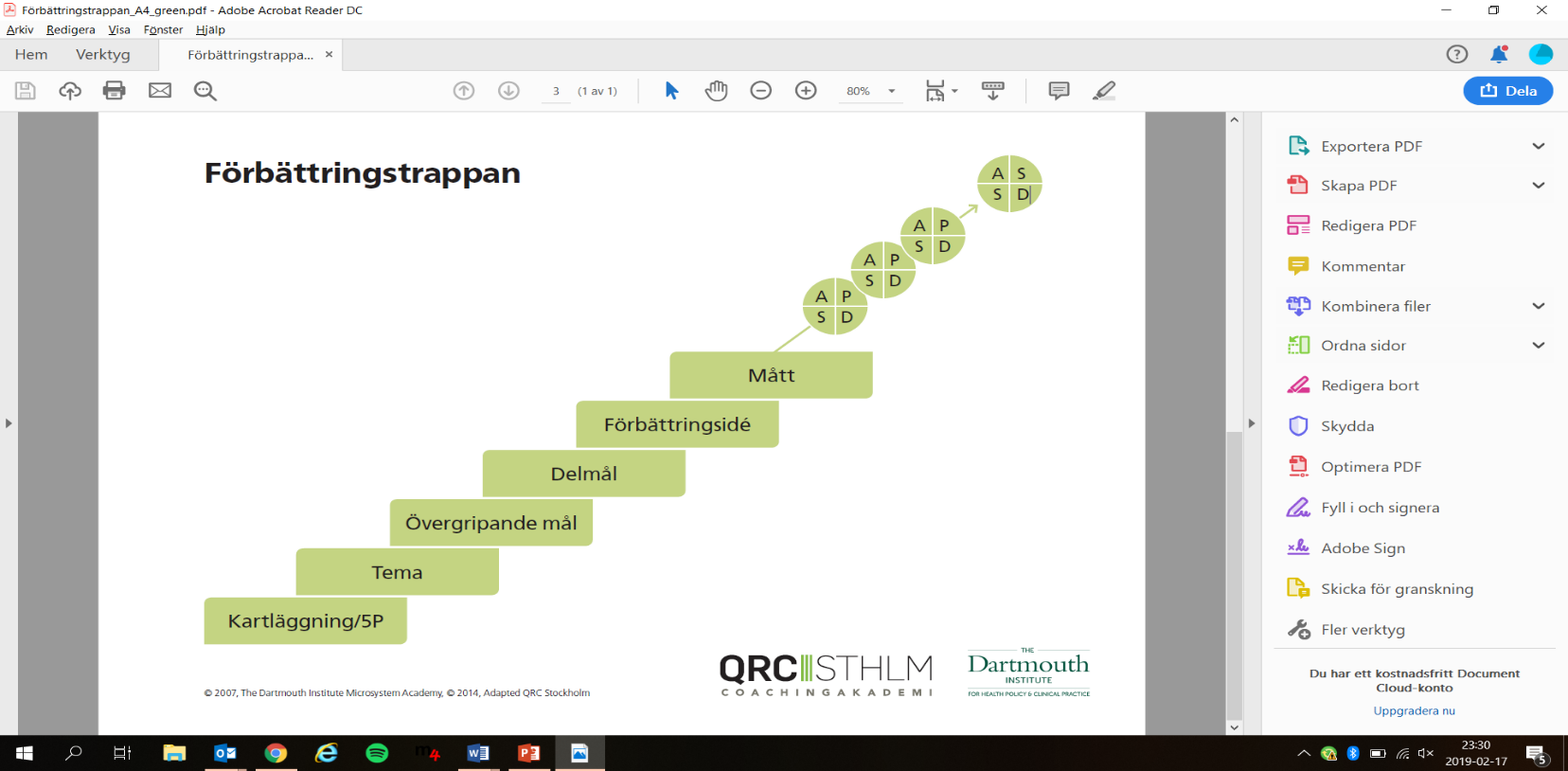 Förbättringstrappan är en lärmodell och struktur för utvecklingsarbete. Metoden för UppföljningsDialogen syftar till att stödja det första steget i trappan och har därför ett upplägg baserat på kartläggningsmodellen 5P som beskrivs nedan. Följande trappsteg ansvarar sedan verksamheten för. Teoretisk bakgrundUppföljningsDialogen baseras på 5P som är en modell för att beskriva ett mikrosystem, till exempel en vårdcentral. Syftet med att utgå ifrån 5P är att ta det första steget i förbättringstrappan. Även andra steg i förbättringstrappan stödjs av Uppföljnings-Dialogen. Quality by Design – A Clinical Microsystems Approach; E. Nelson, P. Batalden, M GodfreyTillitTillitsdelegationens forskningsantologi Styra och leda med tillit omfattar ett ramverk som beskriver tillitsbaserad styrning och ledning och föreslår 7 grundläggande principer som kan användas vid omsättning av tillitsstyrning i praktiken. De 7 grundprinciperna beskrivs nedan:Tillitsfulla relationer – att välja att lita på de du samarbetar med och tro gott om demMedborgarfokus – fokusera på de vi är till för och ska skapar värde för och medHelhetssyn – att se till helheten i och utanför verksamhetenHandlingsutrymme – skapa förutsättningar för medarbetarna att göra ett gott jobb och skapa handlingsutrymme genom medbestämmande, delegering och tydliggörande av mandat. Stöd – säkerställande av verksamhetens behov av stöd för professionella, administrativa och psykosociala frågorKunskap – förstärkning av kunskapsutveckling, lärande och en praktik baserad på vetenskap och beprövad erfarenhetÖppenhet – att värna om öppenhet vad gäller information, oliktänkande och kritikNära vårdTillitsbaserad ledning och styrning går i linje med utgångspunkterna för omställningen till Nära vård, vars målbild och kärnvärden beskrivs nedan. Metodstödet har därför tagit hänsyn till flera aspekter för att stödja förflyttningen. MålbildEn god och nära vård;utgår från individuella förutsättningar och behovbygger på relationer, är hälsofrämjande, förebyggande och proaktivbidrar till jämlik hälsa, trygghet och självständighet och grundas i gemensamt ansvarstagande och tillitKärnvärden för att nå målbildenAlla åtgärder behöver:Utgå från patientens individuella förutsättningar och behovUtgå från att hälsofrämjande, förebyggande och proaktiva insatser uppströms är det mest rationella arbetssättetUtgå från att relationer är centrala för kvalitet och effektivitetBidra till jämlik vård för jämlik hälsaBidra till trygghet och självständighetSkapas tillsammans med gemensamt ansvarstagande och tillitStruktur för uppföljningsdialog på vårdcentralVårdcentralBeställarorganisationUtvecklingsavdelningInför uppföljningsdialogenInför uppföljningsdialogenInför uppföljningsdialogenVälj ut 2-3 områden som är extra viktiga att diskuteraVälj ut 2-3 områden som är extra viktiga att diskuteraVälj ut 2-3 områden som är extra viktiga att diskuteraÖversiktlig koll på verksamhetens resultat utifrån tillgänglig data, t.ex. Medrave, Nationella patientenkäten (NPE), data från ev. andra IT-systemÖversiktlig koll på den aktuella verksamhetens resultat utifrån tillgänglig dataÖversiktlig koll på den aktuella verksamhetens resultat utifrån tillgänglig data t.ex. NPE, Vården i siffrorUnder uppföljningsdialogenUnder uppföljningsdialogenUnder uppföljningsdialogenAnsvarsområde: Presentera data (på storbildsskärm)Deltagare: Verksamhetschef, MAL, medarbetarrepresentant etc.Ansvarsområde: Dokumentering Deltagare:Intervjuare, ev. bisittareAnsvarsområde: Dokumentering Deltagare:Intervjuare, ev. bisittare